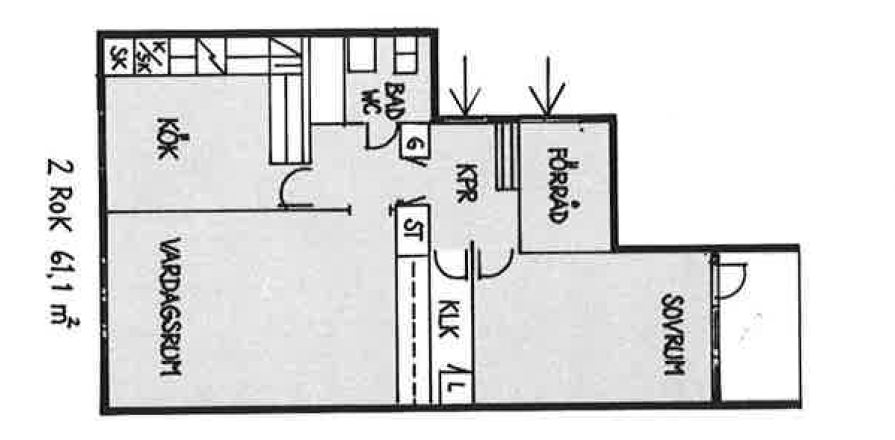 Vita Hasselbacken2 r.o.k61 kvm 